Publicado en Madrid el 10/01/2019 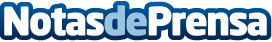 Information Builders consigue la mejor puntuación en el Índice Ventana Reseach 2019 para Analítica y Business IntelligenceSu porfolio de datos y analítica obtiene la designación de Líder en tres categorías: Capacidad, Fiabilidad y ManejabilidadDatos de contacto:Information BuildersNota de prensa publicada en: https://www.notasdeprensa.es/information-builders-consigue-la-mejor Categorias: Nacional E-Commerce Software Recursos humanos http://www.notasdeprensa.es